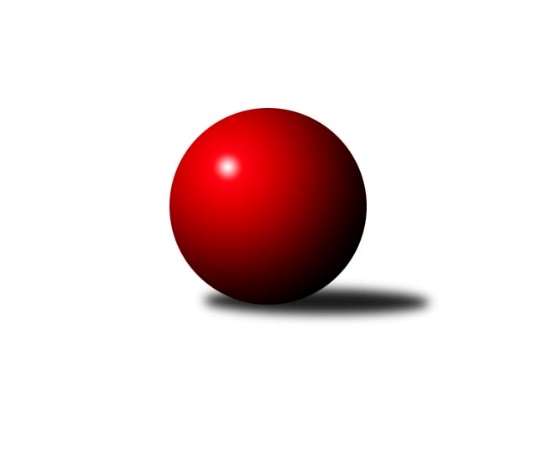 Č.4Ročník 2019/2020	28.9.2019Nejlepšího výkonu v tomto kole: 3511 dosáhlo družstvo: TJ Spartak Přerov2. KLM B 2019/2020Výsledky 4. kolaSouhrnný přehled výsledků:TJ Spartak Přerov	- VKK Vsetín 	7:1	3511:3350	16.0:8.0	28.9.HKK Olomouc	- TJ Horní Benešov A	7:1	3300:3237	13.0:11.0	28.9.TJ Start Rychnov n. Kn.	- KK Mor.Slávia Brno	6:2	3450:3369	14.0:10.0	28.9.SK Kuželky Dubňany 	- TJ Sokol Husovice B	5:3	3279:3225	11.0:13.0	28.9.KK Blansko 	- TJ Sokol Vracov	7:1	3377:3130	18.0:6.0	28.9.KC Zlín	- TJ Slovan Kamenice nad Lipou	8:0	3306:3169	16.0:8.0	28.9.Tabulka družstev:	1.	TJ Spartak Přerov	4	4	0	0	27.0 : 5.0 	58.5 : 37.5 	 3491	8	2.	KC Zlín	4	3	0	1	21.0 : 11.0 	52.0 : 44.0 	 3229	6	3.	KK Blansko	4	3	0	1	20.0 : 12.0 	55.0 : 41.0 	 3401	6	4.	TJ Sokol Husovice B	4	2	0	2	19.0 : 13.0 	58.0 : 38.0 	 3326	4	5.	TJ Start Rychnov n. Kn.	4	2	0	2	18.5 : 13.5 	61.0 : 35.0 	 3358	4	6.	HKK Olomouc	4	2	0	2	18.0 : 14.0 	49.5 : 46.5 	 3209	4	7.	VKK Vsetín	4	2	0	2	15.0 : 17.0 	43.5 : 52.5 	 3286	4	8.	TJ Sokol Vracov	4	2	0	2	15.0 : 17.0 	38.5 : 57.5 	 3207	4	9.	TJ Slovan Kamenice nad Lipou	4	2	0	2	11.0 : 21.0 	46.5 : 49.5 	 3342	4	10.	KK Mor.Slávia Brno	4	1	0	3	11.0 : 21.0 	38.5 : 57.5 	 3276	2	11.	SK Kuželky Dubňany	4	1	0	3	8.5 : 23.5 	34.5 : 61.5 	 2933	2	12.	TJ Horní Benešov A	4	0	0	4	8.0 : 24.0 	40.5 : 55.5 	 3247	0Podrobné výsledky kola:	 TJ Spartak Přerov	3511	7:1	3350	VKK Vsetín 	Petr Vácha	146 	 138 	 156 	146	586 	 4:0 	 509 	 123	123 	 144	119	Tomáš Novosad	Petr Pavelka	151 	 149 	 150 	150	600 	 3:1 	 574 	 140	138 	 151	145	Libor Vančura	Jiří Divila	152 	 140 	 133 	137	562 	 4:0 	 498 	 128	130 	 121	119	Petr Dvořáček	Michal Pytlík	172 	 155 	 149 	151	627 	 1:3 	 664 	 184	147 	 160	173	Vlastimil Bělíček	Milan Kanda	147 	 132 	 134 	145	558 	 2:2 	 545 	 130	135 	 127	153	Milan Bělíček	Jakub Pleban	134 	 138 	 163 	143	578 	 2:2 	 560 	 140	163 	 143	114	Tomáš Hambálekrozhodčí: Vladimír Sedláček, Jiří VidličkaNejlepší výkon utkání: 664 - Vlastimil Bělíček	 HKK Olomouc	3300	7:1	3237	TJ Horní Benešov A	Břetislav Sobota	126 	 145 	 151 	118	540 	 2:2 	 525 	 135	120 	 121	149	Miroslav Petřek ml.	Jaromír Hendrych	146 	 153 	 156 	139	594 	 2:2 	 584 	 148	147 	 141	148	Vladislav Pečinka	Kamil Bartoš	138 	 146 	 135 	147	566 	 4:0 	 520 	 131	126 	 124	139	Vlastimil Skopalík	Milan Sekanina	129 	 154 	 125 	131	539 	 2:2 	 504 	 119	114 	 137	134	Martin Bilíček	Marian Hošek	127 	 120 	 136 	123	506 	 0:4 	 593 	 167	133 	 161	132	Jiří Hendrych	Michal Albrecht	150 	 152 	 140 	113	555 	 3:1 	 511 	 120	133 	 123	135	Kamil Kubešarozhodčí: Fajdeková BohuslavaNejlepší výkon utkání: 594 - Jaromír Hendrych	 TJ Start Rychnov n. Kn.	3450	6:2	3369	KK Mor.Slávia Brno	Dalibor Ksandr	134 	 141 	 131 	157	563 	 2:2 	 555 	 146	138 	 146	125	Stanislav Novák	Roman Kindl	129 	 141 	 161 	159	590 	 2:2 	 572 	 141	159 	 134	138	Miroslav Milan	Jakub Seniura	146 	 125 	 127 	134	532 	 2:2 	 570 	 143	143 	 152	132	Pavel Košťál	Jaroslav Šmejda	130 	 133 	 146 	124	533 	 1:3 	 552 	 136	118 	 149	149	Milan Klika *1	Vojtěch Šípek	141 	 153 	 164 	154	612 	 3:1 	 584 	 152	131 	 152	149	Pavel Antoš	David Urbánek	158 	 164 	 147 	151	620 	 4:0 	 536 	 122	139 	 146	129	Ivo Hostinskýrozhodčí: Kejzlar Jaroslavstřídání: *1 od 61. hodu Radim HerůfekNejlepší výkon utkání: 620 - David Urbánek	 SK Kuželky Dubňany 	3279	5:3	3225	TJ Sokol Husovice B	Marek Dostal	139 	 146 	 117 	128	530 	 2:2 	 563 	 125	139 	 140	159	Jakub Hnát	Václav Kratochvíla	134 	 126 	 148 	142	550 	 0:4 	 587 	 135	148 	 159	145	Radim Meluzín	Michal Zelený *1	135 	 147 	 127 	154	563 	 3:1 	 486 	 125	113 	 128	120	Jan Machálek st.	Václav Benada	146 	 140 	 137 	134	557 	 3:1 	 511 	 120	121 	 143	127	David Plšek	Antonín Kratochvíla	156 	 140 	 140 	137	573 	 3:1 	 513 	 111	154 	 124	124	Tomáš Žižlavský	Roman Janás	134 	 127 	 123 	122	506 	 0:4 	 565 	 150	130 	 145	140	Jaromír Šularozhodčí: Huťa Otostřídání: *1 od 9. hodu Filip DratvaNejlepší výkon utkání: 587 - Radim Meluzín	 KK Blansko 	3377	7:1	3130	TJ Sokol Vracov	Roman Flek	135 	 132 	 145 	147	559 	 3:1 	 541 	 127	135 	 134	145	Martin Bílek	Petr Benedikt *1	116 	 121 	 142 	155	534 	 2:2 	 535 	 153	126 	 128	128	Pavel Polanský ml.	Jakub Flek	145 	 160 	 159 	164	628 	 4:0 	 520 	 136	127 	 126	131	Petr Polanský	Petr Havíř	152 	 132 	 155 	161	600 	 3:1 	 541 	 117	158 	 122	144	Aleš Gaspar	Roman Porubský	138 	 149 	 133 	139	559 	 4:0 	 514 	 134	134 	 124	122	Jan Tužil	Petr Sehnal	130 	 123 	 122 	122	497 	 2:2 	 479 	 115	108 	 123	133	Tomáš Sasín *2rozhodčí: Řehůřková Zita, Jan Šmerdastřídání: *1 od 57. hodu Otakar Lukáč, *2 od 31. hodu Tomáš GasparNejlepší výkon utkání: 628 - Jakub Flek	 KC Zlín	3306	8:0	3169	TJ Slovan Kamenice nad Lipou	Tomáš Polášek	134 	 157 	 151 	130	572 	 2:2 	 539 	 149	122 	 124	144	Pavel Ježek	Bronislav Fojtík	137 	 145 	 135 	152	569 	 3:1 	 559 	 147	138 	 134	140	David Dúška	Radim Abrahám	135 	 154 	 126 	126	541 	 2:2 	 534 	 130	157 	 134	113	Lukáš Dúška	Karel Ivaniš *1	122 	 130 	 140 	135	527 	 3:1 	 525 	 139	126 	 129	131	Jakub Ouhel	Lubomír Matějíček	155 	 161 	 135 	135	586 	 3:1 	 522 	 124	141 	 143	114	Petr Šindelář	Miroslav Málek	133 	 132 	 144 	102	511 	 3:1 	 490 	 112	121 	 124	133	Karel Dúška *2rozhodčí: Martin Polepilstřídání: *1 od 61. hodu Jindřich Kolařík, *2 od 61. hodu Filip SchoberNejlepší výkon utkání: 586 - Lubomír MatějíčekPořadí jednotlivců:	jméno hráče	družstvo	celkem	plné	dorážka	chyby	poměr kuž.	Maximum	1.	Vlastimil Bělíček 	VKK Vsetín 	624.67	391.3	233.3	1.0	3/3	(664)	2.	Jakub Flek 	KK Blansko 	616.50	387.7	228.8	2.2	3/3	(633)	3.	Michal Pytlík 	TJ Spartak Přerov	606.50	391.8	214.7	1.5	3/3	(628)	4.	David Urbánek 	TJ Start Rychnov n. Kn.	598.00	384.7	213.3	2.7	2/2	(640)	5.	Petr Pavelka 	TJ Spartak Přerov	586.33	395.5	190.8	3.3	3/3	(600)	6.	Jakub Hnát 	TJ Sokol Husovice B	582.50	381.3	201.3	4.5	4/4	(602)	7.	Pavel Ježek 	TJ Slovan Kamenice nad Lipou	581.00	379.8	201.2	3.0	3/3	(625)	8.	Jakub Pleban 	TJ Spartak Přerov	579.33	382.7	196.7	3.3	3/3	(595)	9.	Petr Vácha 	TJ Spartak Přerov	578.00	378.3	199.8	5.5	2/3	(586)	10.	Jiří Divila 	TJ Spartak Přerov	570.50	379.5	191.0	4.2	3/3	(592)	11.	Roman Kindl 	TJ Start Rychnov n. Kn.	570.00	371.0	199.0	5.5	2/2	(590)	12.	Jan Ševela 	KK Blansko 	570.00	389.0	181.0	4.5	2/3	(572)	13.	Lukáš Dúška 	TJ Slovan Kamenice nad Lipou	569.50	373.2	196.3	4.0	3/3	(644)	14.	Michal Albrecht 	HKK Olomouc	569.33	373.3	196.0	2.0	3/3	(585)	15.	Jaromír Šula 	TJ Sokol Husovice B	567.00	373.0	194.0	2.0	4/4	(589)	16.	Karel Dúška 	TJ Slovan Kamenice nad Lipou	567.00	385.5	181.5	4.0	2/3	(583)	17.	Jiří Hendrych 	TJ Horní Benešov A	565.33	376.2	189.2	5.2	3/3	(593)	18.	Dalibor Ksandr 	TJ Start Rychnov n. Kn.	563.50	374.8	188.8	4.3	2/2	(571)	19.	Petr Sehnal 	KK Blansko 	561.83	372.0	189.8	5.0	3/3	(583)	20.	Milan Kanda 	TJ Spartak Přerov	561.25	366.0	195.3	4.0	2/3	(575)	21.	Pavel Košťál 	KK Mor.Slávia Brno	561.00	363.3	197.7	3.5	3/3	(604)	22.	Libor Vančura 	VKK Vsetín 	560.67	368.7	192.0	4.8	3/3	(592)	23.	David Matlach 	KC Zlín	560.50	375.3	185.3	2.0	2/2	(566)	24.	Jiří Radil 	TJ Sokol Husovice B	556.33	380.0	176.3	3.7	3/4	(596)	25.	Petr Havíř 	KK Blansko 	556.17	373.7	182.5	6.7	3/3	(600)	26.	Pavel Antoš 	KK Mor.Slávia Brno	555.67	366.5	189.2	4.0	3/3	(584)	27.	Vladislav Pečinka 	TJ Horní Benešov A	555.33	373.7	181.7	4.3	3/3	(584)	28.	Petr Benedikt 	KK Blansko 	555.00	372.0	183.0	6.7	3/3	(575)	29.	Tomáš Žižlavský 	TJ Sokol Husovice B	554.67	366.3	188.3	3.3	3/4	(609)	30.	Jakub Ouhel 	TJ Slovan Kamenice nad Lipou	554.50	367.7	186.8	1.5	3/3	(572)	31.	Roman Flek 	KK Blansko 	553.50	366.5	187.0	4.8	3/3	(599)	32.	David Dúška 	TJ Slovan Kamenice nad Lipou	553.17	378.0	175.2	4.7	3/3	(563)	33.	Tomáš Hambálek 	VKK Vsetín 	552.25	360.8	191.5	5.5	2/3	(560)	34.	Jiří Baslar 	HKK Olomouc	552.00	364.0	188.0	6.5	2/3	(602)	35.	Miroslav Milan 	KK Mor.Slávia Brno	551.75	357.5	194.3	4.0	2/3	(572)	36.	Radim Abrahám 	KC Zlín	551.75	364.3	187.5	4.0	2/2	(556)	37.	Tomáš Polášek 	KC Zlín	551.50	363.5	188.0	5.0	2/2	(572)	38.	Ivo Hostinský 	KK Mor.Slávia Brno	551.33	377.0	174.3	5.0	3/3	(563)	39.	Kamil Kubeša 	TJ Horní Benešov A	548.67	359.2	189.5	2.7	3/3	(581)	40.	Jakub Seniura 	TJ Start Rychnov n. Kn.	548.50	367.5	181.0	7.5	2/2	(600)	41.	Martin Čihák 	TJ Start Rychnov n. Kn.	547.50	371.5	176.0	3.0	2/2	(553)	42.	Petr Šindelář 	TJ Slovan Kamenice nad Lipou	547.00	381.3	165.7	5.3	3/3	(578)	43.	Václav Kratochvíla 	SK Kuželky Dubňany 	544.75	365.0	179.8	4.8	2/3	(550)	44.	Daniel Bělíček 	VKK Vsetín 	544.75	373.3	171.5	9.8	2/3	(567)	45.	Bronislav Fojtík 	KC Zlín	544.50	363.0	181.5	3.8	2/2	(579)	46.	Pavel Polanský  ml.	TJ Sokol Vracov	543.75	376.3	167.5	4.5	4/4	(564)	47.	Kamil Bartoš 	HKK Olomouc	543.67	362.7	181.0	4.0	3/3	(566)	48.	Tomáš Sasín 	TJ Sokol Vracov	539.00	371.7	167.3	8.7	3/4	(568)	49.	Stanislav Novák 	KK Mor.Slávia Brno	536.67	357.7	179.0	7.0	3/3	(555)	50.	David Plšek 	TJ Sokol Husovice B	536.50	363.0	173.5	5.3	4/4	(563)	51.	Jan Tužil 	TJ Sokol Vracov	536.00	372.3	163.8	5.5	4/4	(554)	52.	Miroslav Petřek  ml.	TJ Horní Benešov A	533.50	362.7	170.8	5.5	3/3	(550)	53.	Břetislav Sobota 	HKK Olomouc	533.17	357.8	175.3	6.0	3/3	(565)	54.	Petr Polanský 	TJ Sokol Vracov	533.00	362.5	170.5	6.0	4/4	(562)	55.	Karel Ivaniš 	KC Zlín	531.75	366.3	165.5	7.3	2/2	(559)	56.	Tomáš Novosad 	VKK Vsetín 	530.17	357.5	172.7	4.2	3/3	(570)	57.	Milan Klika 	KK Mor.Slávia Brno	526.75	345.8	181.0	3.5	2/3	(540)	58.	Jaroslav Šmejda 	TJ Start Rychnov n. Kn.	526.50	362.0	164.5	6.0	2/2	(546)	59.	Jaroslav Fojtů 	VKK Vsetín 	524.50	367.5	157.0	9.5	2/3	(544)	60.	Martin Bilíček 	TJ Horní Benešov A	524.00	349.2	174.8	6.8	3/3	(538)	61.	Vlastimil Skopalík 	TJ Horní Benešov A	522.33	364.7	157.7	10.3	3/3	(534)	62.	Jaromír Hendrych 	HKK Olomouc	521.67	349.5	172.2	5.5	3/3	(594)	63.	Antonín Kratochvíla 	SK Kuželky Dubňany 	519.50	361.5	158.0	8.0	2/3	(573)	64.	Roman Janás 	SK Kuželky Dubňany 	519.50	368.5	151.0	7.0	3/3	(533)	65.	Milan Sekanina 	HKK Olomouc	518.33	356.3	162.0	6.3	3/3	(539)	66.	Marek Dostal 	SK Kuželky Dubňany 	515.83	345.0	170.8	4.8	3/3	(549)	67.	Radim Herůfek 	KK Mor.Slávia Brno	515.50	358.5	157.0	9.0	2/3	(544)	68.	Milan Bělíček 	VKK Vsetín 	514.00	357.3	156.7	8.7	3/3	(545)	69.	Radek Janás 	KC Zlín	511.00	353.5	157.5	5.5	2/2	(515)	70.	Tomáš Gaspar 	TJ Sokol Vracov	506.00	349.7	156.3	8.0	3/4	(514)	71.	Jan Machálek  st.	TJ Sokol Husovice B	504.00	356.7	147.3	12.0	3/4	(523)	72.	Václav Benada 	SK Kuželky Dubňany 	502.25	344.8	157.5	8.3	2/3	(557)	73.	Rostislav Rybárský 	SK Kuželky Dubňany 	498.50	342.0	156.5	8.0	2/3	(501)		Tomáš Válka 	TJ Sokol Husovice B	627.00	411.0	216.0	1.0	1/4	(627)		Vojtěch Šípek 	TJ Start Rychnov n. Kn.	608.50	382.5	226.0	0.5	1/2	(612)		Jakub Fabík 	TJ Spartak Přerov	606.00	413.0	193.0	1.0	1/3	(606)		František Svoboda 	TJ Sokol Vracov	569.00	351.0	218.0	4.0	1/4	(569)		Zdeněk Macháček 	TJ Spartak Přerov	560.00	369.0	191.0	5.0	1/3	(560)		Roman Porubský 	KK Blansko 	559.00	366.0	193.0	3.0	1/3	(559)		Ladislav Urbánek 	TJ Start Rychnov n. Kn.	553.50	368.5	185.0	13.0	1/2	(564)		Marian Hošek 	HKK Olomouc	552.50	386.5	166.0	5.0	1/3	(599)		Lubomír Matějíček 	KC Zlín	551.67	368.7	183.0	3.3	1/2	(586)		Aleš Gaspar 	TJ Sokol Vracov	546.50	357.0	189.5	9.5	2/4	(552)		Michal Zelený 	SK Kuželky Dubňany 	544.00	361.0	183.0	6.0	1/3	(544)		Radim Meluzín 	TJ Sokol Husovice B	543.00	370.0	173.0	10.0	2/4	(587)		Martin Bílek 	TJ Sokol Vracov	541.00	374.0	167.0	7.0	1/4	(541)		Otakar Lukáč 	KK Blansko 	537.00	347.0	190.0	1.0	1/3	(537)		Jindřich Kolařík 	KC Zlín	527.50	356.0	171.5	6.5	1/2	(532)		Miroslav Málek 	KC Zlín	513.00	373.5	139.5	5.0	1/2	(515)		Petr Dvořáček 	VKK Vsetín 	498.00	364.0	134.0	10.0	1/3	(498)		Pavel Antoš 	SK Kuželky Dubňany 	491.00	334.0	157.0	9.0	1/3	(491)		Filip Dratva 	SK Kuželky Dubňany 	490.00	336.0	154.0	10.0	1/3	(490)Sportovně technické informace:Starty náhradníků:registrační číslo	jméno a příjmení 	datum startu 	družstvo	číslo startu19641	Otakar Lukáč	28.09.2019	KK Blansko 	2x21441	Petr Dvořáček	28.09.2019	VKK Vsetín 	1x21224	Filip Schober	28.09.2019	TJ Slovan Kamenice nad Lipou	1x20840	Radim Meluzín	28.09.2019	TJ Sokol Husovice B	2x20072	Filip Dratva	28.09.2019	SK Kuželky Dubňany 	2x16584	Vojtěch Šípek	28.09.2019	TJ Start Rychnov n. Kn.	2x21745	Martin Bílek	28.09.2019	TJ Sokol Vracov	1x
Hráči dopsaní na soupisku:registrační číslo	jméno a příjmení 	datum startu 	družstvo	Program dalšího kola:5. kolo12.10.2019	so	10:00	TJ Sokol Husovice B - KK Blansko 	12.10.2019	so	10:00	TJ Sokol Vracov - HKK Olomouc	12.10.2019	so	13:30	VKK Vsetín  - KC Zlín	12.10.2019	so	13:30	TJ Horní Benešov A - TJ Spartak Přerov	12.10.2019	so	14:00	KK Mor.Slávia Brno - SK Kuželky Dubňany 	12.10.2019	so	14:30	TJ Slovan Kamenice nad Lipou - TJ Start Rychnov n. Kn.	Nejlepší šestka kola - absolutněNejlepší šestka kola - absolutněNejlepší šestka kola - absolutněNejlepší šestka kola - absolutněNejlepší šestka kola - dle průměru kuželenNejlepší šestka kola - dle průměru kuželenNejlepší šestka kola - dle průměru kuželenNejlepší šestka kola - dle průměru kuželenNejlepší šestka kola - dle průměru kuželenPočetJménoNázev týmuVýkonPočetJménoNázev týmuPrůměr (%)Výkon2xVlastimil BělíčekVsetín6642xVlastimil BělíčekVsetín116.536643xVlastimil BělíčekVsetín6643xVlastimil BělíčekVsetín116.536643xJakub FlekBlansko6283xJakub FlekBlansko113.066283xMichal PytlíkPřerov6273xDavid UrbánekRychnov110.156202xDavid UrbánekRychnov6203xMichal PytlíkPřerov110.046272xVojtěch ŠípekRychnov6121xLubomír MatějíčekZlín109.46586